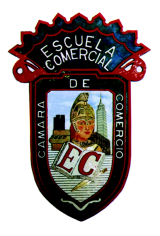 	   ESCUELA COMERCIAL CÁMARA DE COMERCIO               ________________________________________________________________________MATERIA: VALORESGRUPO: 51APROFESORA: Martina Martínez MontoyaFECHA: 25 de septiembre del 2017T A R E A SEn hojas blancas, a computadora con portada (nombre de la escuela, el tuyo, grupo, materia, y el tema “CONCEPTOS RELACIONADOS CON LOS VALORES” nombre del profesor) y engrapadas.  Investigar ampliamente los siguientes conceptos:CONDUCTANORMAS DE CONDUCTANORMAS SOCIALESACTITUDTEMPERAMETOTIPOS DE TEMPERAMENTOAUTOESTIMAAUTODIRECCIONPARADIGMACOMPORTAMIENTOCOMPORTAMIENTO HUMANOCOMPORTAMIENTO ANIMALLos conceptos anteriores brevemente ya los tienes en tu cuaderno; ilustrar cada uno en tu cuaderno.Contestar el caso práctico # 3 “EMPATIA” y entregar a computadora las actividades que marca el mismo caso.De la misma manera se contestará el caso práctico # 2 a computadora las actividades que vienen en el mismo.ESTAS SON LAS TAREAS Y ACTIVIDADES DE LA SEMANA.NOTA: Si tienen alguna duda pueden mandarme un correo¡¡¡¡ Espero que todos se encuentren bien, que seamos empáticos con lo que está sucediendo y si creen en un Dios dar las gracias porque estamos vivos y por algo aún aquí seguimos¡!! Los aprecio mucho son un excelente grupo…       ¡¡¡ Dios los Bendiga con fuerza, coraje, fe y sabiduría !!! 